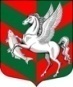 Администрация муниципального образованияСуховское сельское поселение Кировского муниципального района Ленинградской областиП О С Т А Н О В Л Е Н И Еот  30 июня 2020 года № 91О внесении изменений в постановление от 24.10.2019 г. № 151«Об утверждении муниципальной  программы «Совершенствование и развитие автомобильных дорог муниципального образования Суховское сельское поселение Кировского муниципального района Ленинградской области  на 2020-2022 годы»	На основании постановления администрации Суховского сельского поселения от 08.11.2013 г. № 129 «Об    утверждении   Порядка   разработки   и    реализации   муниципальных  программ муниципального образования Суховское сельское поселение  Кировского муниципального района Ленинградской области», в целях обеспечения программно-целевого планирования и оптимизации бюджетных расходов:       1. Внести изменения в муниципальную программу «Совершенствование и развитие автомобильных дорог муниципального образования Суховское сельское поселение Кировского муниципального района Ленинградской области  на 2020-2022 годы», утвержденную постановлением администрации Суховского сельского поселения от 24.10.2019 года № 151, согласно приложению.       2. Постановление подлежит официальному опубликованию в средствах массовой информации и размещению в сети «Интернет» на официальном сайте www.суховское.рф, и вступает в силу после его официального опубликования (обнародования).Глава администрации                                                                      О.В. Бармина                 С приложением можно ознакомиться на сайте по адресу: суховское.рф	                                                                                Приложение к постановлению администрации                                  Суховского сельского поселения    от 30.06.2020 г.  № 91Раздел «Паспорт Подпрограммы 1 «Развитие сети автомобильных дорог  общего пользования местного значения в границах населенных пунктов МО Суховское сельское поселение» муниципальной программы «Совершенствование и развитие автомобильных дорог муниципального образования Суховское сельское поселение» Раздел «Перечень мероприятий Подпрограммы 1 «Развитие сети автомобильных дорог  общего пользования местного значения в границах населенных пунктов МО Суховское сельское поселение» муниципальной программы «Совершенствование и развитие автомобильных дорог муниципального образования Суховское сельское поселениеНаименование подпрограммы  1       Наименование подпрограммы  1       «Развитие сети автомобильных дорог  общего пользования местного значения в границах населенных пунктов муниципального образования Суховское сельское поселение» муниципальной программы «Совершенствование и развитие автомобильных дорог муниципального образования Суховское сельское поселение Кировского муниципального района Ленинградской области на 2020-2022 годы»«Развитие сети автомобильных дорог  общего пользования местного значения в границах населенных пунктов муниципального образования Суховское сельское поселение» муниципальной программы «Совершенствование и развитие автомобильных дорог муниципального образования Суховское сельское поселение Кировского муниципального района Ленинградской области на 2020-2022 годы»«Развитие сети автомобильных дорог  общего пользования местного значения в границах населенных пунктов муниципального образования Суховское сельское поселение» муниципальной программы «Совершенствование и развитие автомобильных дорог муниципального образования Суховское сельское поселение Кировского муниципального района Ленинградской области на 2020-2022 годы»«Развитие сети автомобильных дорог  общего пользования местного значения в границах населенных пунктов муниципального образования Суховское сельское поселение» муниципальной программы «Совершенствование и развитие автомобильных дорог муниципального образования Суховское сельское поселение Кировского муниципального района Ленинградской области на 2020-2022 годы»«Развитие сети автомобильных дорог  общего пользования местного значения в границах населенных пунктов муниципального образования Суховское сельское поселение» муниципальной программы «Совершенствование и развитие автомобильных дорог муниципального образования Суховское сельское поселение Кировского муниципального района Ленинградской области на 2020-2022 годы»«Развитие сети автомобильных дорог  общего пользования местного значения в границах населенных пунктов муниципального образования Суховское сельское поселение» муниципальной программы «Совершенствование и развитие автомобильных дорог муниципального образования Суховское сельское поселение Кировского муниципального района Ленинградской области на 2020-2022 годы»«Развитие сети автомобильных дорог  общего пользования местного значения в границах населенных пунктов муниципального образования Суховское сельское поселение» муниципальной программы «Совершенствование и развитие автомобильных дорог муниципального образования Суховское сельское поселение Кировского муниципального района Ленинградской области на 2020-2022 годы»Цель подпрограммы                 Цель подпрограммы                 Создание качественной дорожной сети в результате ремонта и повышения транспортно-эксплуатационного состояния существующих автомобильных дорог  внутри населенных пунктов на территории Суховского сельского поселения.Создание качественной дорожной сети в результате ремонта и повышения транспортно-эксплуатационного состояния существующих автомобильных дорог  внутри населенных пунктов на территории Суховского сельского поселения.Создание качественной дорожной сети в результате ремонта и повышения транспортно-эксплуатационного состояния существующих автомобильных дорог  внутри населенных пунктов на территории Суховского сельского поселения.Создание качественной дорожной сети в результате ремонта и повышения транспортно-эксплуатационного состояния существующих автомобильных дорог  внутри населенных пунктов на территории Суховского сельского поселения.Создание качественной дорожной сети в результате ремонта и повышения транспортно-эксплуатационного состояния существующих автомобильных дорог  внутри населенных пунктов на территории Суховского сельского поселения.Создание качественной дорожной сети в результате ремонта и повышения транспортно-эксплуатационного состояния существующих автомобильных дорог  внутри населенных пунктов на территории Суховского сельского поселения.Создание качественной дорожной сети в результате ремонта и повышения транспортно-эксплуатационного состояния существующих автомобильных дорог  внутри населенных пунктов на территории Суховского сельского поселения.Соисполнитель подпрограммы             Соисполнитель подпрограммы             ЛОГП «Кировское дорожное ремонтно-строительное управление»;МКУ «Управление жилищно-коммунального хозяйства и технического обеспечения» муниципального образования Мгинское городское поселение Кировского муниципального района Ленинградской области;Комитет по дорожному хозяйству Ленинградской областиЛОГП «Кировское дорожное ремонтно-строительное управление»;МКУ «Управление жилищно-коммунального хозяйства и технического обеспечения» муниципального образования Мгинское городское поселение Кировского муниципального района Ленинградской области;Комитет по дорожному хозяйству Ленинградской областиЛОГП «Кировское дорожное ремонтно-строительное управление»;МКУ «Управление жилищно-коммунального хозяйства и технического обеспечения» муниципального образования Мгинское городское поселение Кировского муниципального района Ленинградской области;Комитет по дорожному хозяйству Ленинградской областиЛОГП «Кировское дорожное ремонтно-строительное управление»;МКУ «Управление жилищно-коммунального хозяйства и технического обеспечения» муниципального образования Мгинское городское поселение Кировского муниципального района Ленинградской области;Комитет по дорожному хозяйству Ленинградской областиЛОГП «Кировское дорожное ремонтно-строительное управление»;МКУ «Управление жилищно-коммунального хозяйства и технического обеспечения» муниципального образования Мгинское городское поселение Кировского муниципального района Ленинградской области;Комитет по дорожному хозяйству Ленинградской областиЛОГП «Кировское дорожное ремонтно-строительное управление»;МКУ «Управление жилищно-коммунального хозяйства и технического обеспечения» муниципального образования Мгинское городское поселение Кировского муниципального района Ленинградской области;Комитет по дорожному хозяйству Ленинградской областиЛОГП «Кировское дорожное ремонтно-строительное управление»;МКУ «Управление жилищно-коммунального хозяйства и технического обеспечения» муниципального образования Мгинское городское поселение Кировского муниципального района Ленинградской области;Комитет по дорожному хозяйству Ленинградской областиРазработчик подпрограммы          Разработчик подпрограммы          Ведущий специалист администрации Суховского сельского поселения Ведущий специалист администрации Суховского сельского поселения Ведущий специалист администрации Суховского сельского поселения Ведущий специалист администрации Суховского сельского поселения Ведущий специалист администрации Суховского сельского поселения Ведущий специалист администрации Суховского сельского поселения Ведущий специалист администрации Суховского сельского поселения Задачи подпрограммы               Задачи подпрограммы               - выполнение работ по ремонту дорог общего пользования местного значения  с грунтовым покрытием;
- проведение работ по замене грунтовых дорог на переходный тип покрытия;- восстановление эксплуатационного состояния дорог и проездов, позволяющего обеспечить  нормативные требования.- выполнение работ по ремонту дорог общего пользования местного значения  с грунтовым покрытием;
- проведение работ по замене грунтовых дорог на переходный тип покрытия;- восстановление эксплуатационного состояния дорог и проездов, позволяющего обеспечить  нормативные требования.- выполнение работ по ремонту дорог общего пользования местного значения  с грунтовым покрытием;
- проведение работ по замене грунтовых дорог на переходный тип покрытия;- восстановление эксплуатационного состояния дорог и проездов, позволяющего обеспечить  нормативные требования.- выполнение работ по ремонту дорог общего пользования местного значения  с грунтовым покрытием;
- проведение работ по замене грунтовых дорог на переходный тип покрытия;- восстановление эксплуатационного состояния дорог и проездов, позволяющего обеспечить  нормативные требования.- выполнение работ по ремонту дорог общего пользования местного значения  с грунтовым покрытием;
- проведение работ по замене грунтовых дорог на переходный тип покрытия;- восстановление эксплуатационного состояния дорог и проездов, позволяющего обеспечить  нормативные требования.- выполнение работ по ремонту дорог общего пользования местного значения  с грунтовым покрытием;
- проведение работ по замене грунтовых дорог на переходный тип покрытия;- восстановление эксплуатационного состояния дорог и проездов, позволяющего обеспечить  нормативные требования.- выполнение работ по ремонту дорог общего пользования местного значения  с грунтовым покрытием;
- проведение работ по замене грунтовых дорог на переходный тип покрытия;- восстановление эксплуатационного состояния дорог и проездов, позволяющего обеспечить  нормативные требования.Сроки реализации подпрограммы     Сроки реализации подпрограммы     2020-2022 годы2020-2022 годы2020-2022 годы2020-2022 годы2020-2022 годы2020-2022 годы2020-2022 годыИсточники            
финансирования       
подпрограммы по годам
реализации и главным 
распорядителям       
бюджетных средств,   
в том числе по годам:Наименование
подпрограммыГлавный      
распорядитель
бюджетных    
средств      Источник      
финансированияРасходы (тыс. рублей)                                    Расходы (тыс. рублей)                                    Расходы (тыс. рублей)                                    Расходы (тыс. рублей)                                    Расходы (тыс. рублей)                                    Источники            
финансирования       
подпрограммы по годам
реализации и главным 
распорядителям       
бюджетных средств,   
в том числе по годам:Наименование
подпрограммыГлавный      
распорядитель
бюджетных    
средств      Источник      
финансированияОчередной  
финансовый 
год        2020г.плановогопериода2021г.плановогопериода2022г.плановогопериодаИтогоИсточники            
финансирования       
подпрограммы по годам
реализации и главным 
распорядителям       
бюджетных средств,   
в том числе по годам:«Развитие сети автомобильных дорог  общего пользования местного значения в границах населенных пунктов муниципального образования Суховское сельское поселение» муниципальной программы «Совершенствование и развитие автомобильных дорог муниципального образования Суховское сельское поселение Кировского муниципального района Ленинградской области на 2020-2022 годы»Администрация Суховского сельского поселенияВсего         4434,9114434,9111896,15266,88411597,895Источники            
финансирования       
подпрограммы по годам
реализации и главным 
распорядителям       
бюджетных средств,   
в том числе по годам:«Развитие сети автомобильных дорог  общего пользования местного значения в границах населенных пунктов муниципального образования Суховское сельское поселение» муниципальной программы «Совершенствование и развитие автомобильных дорог муниципального образования Суховское сельское поселение Кировского муниципального района Ленинградской области на 2020-2022 годы»Администрация Суховского сельского поселенияВ том числе: Источники            
финансирования       
подпрограммы по годам
реализации и главным 
распорядителям       
бюджетных средств,   
в том числе по годам:«Развитие сети автомобильных дорог  общего пользования местного значения в границах населенных пунктов муниципального образования Суховское сельское поселение» муниципальной программы «Совершенствование и развитие автомобильных дорог муниципального образования Суховское сельское поселение Кировского муниципального района Ленинградской области на 2020-2022 годы»Администрация Суховского сельского поселенияСредства      
бюджета       
Ленинградской области     2829,02829,0891,30891,302508,703Источники            
финансирования       
подпрограммы по годам
реализации и главным 
распорядителям       
бюджетных средств,   
в том числе по годам:«Развитие сети автомобильных дорог  общего пользования местного значения в границах населенных пунктов муниципального образования Суховское сельское поселение» муниципальной программы «Совершенствование и развитие автомобильных дорог муниципального образования Суховское сельское поселение Кировского муниципального района Ленинградской области на 2020-2022 годы»Администрация Суховского сельского поселенияСредства      
бюджета    
поселения         КМР  1446,811159,1001446,811159,100845,7159,1004216,484159,1006508,995477,300Nп/пМероприятияпо реализациипрограммы(подпрограммы)ИсточникифинансированияСрокисполнениямероприятияОбъемфинансированиямероприятияв текущемфинансовом году(руб.)Всего(руб.)Объем финансирования по годам (тыс. руб.)Объем финансирования по годам (тыс. руб.)Объем финансирования по годам (тыс. руб.)Объем финансирования по годам (тыс. руб.)Объем финансирования по годам (тыс. руб.)Ответственныйза выполнениемероприятияпрограммы(подпрограммы)Планируемыерезультатывыполнениямероприятийпрограммы(подпрограммы)Nп/пМероприятияпо реализациипрограммы(подпрограммы)ИсточникифинансированияСрокисполнениямероприятияОбъемфинансированиямероприятияв текущемфинансовом году(руб.)Всего(руб.)Очереднойфинан-совыйгод2020 годплановогопериода2021 годплановогопериода2022 годплановогопериодаОтветственныйза выполнениемероприятияпрограммы(подпрограммы)Планируемыерезультатывыполнениямероприятийпрограммы(подпрограммы)123456789101112131.Основные мероприятия: мероприятия по ремонту дорог общего пользования в рамках подпрограммы «Развитие сети автомобильных дорог  общего пользования местного значения в границах населенных пунктов муниципального образования Суховское сельское поселение» муниципальной программы «Совершенствование и развитие автомобильных дорог муниципального образования Суховское сельское поселение Кировского муниципального района Ленинградской области на 2020-2022 годыИтого2020-2022г.4983,90310354,6874983,9033539,3611000,04370,7841.Основные мероприятия: мероприятия по ремонту дорог общего пользования в рамках подпрограммы «Развитие сети автомобильных дорог  общего пользования местного значения в границах населенных пунктов муниципального образования Суховское сельское поселение» муниципальной программы «Совершенствование и развитие автомобильных дорог муниципального образования Суховское сельское поселение Кировского муниципального района Ленинградской области на 2020-2022 годыСредствабюджета поселенияСредства      
бюджета       
Ленинградской области       2020-2022г.2154,9032829,05743,0874611,602154,9032829,0710,3612829,0, в том числе 683,31755 и 2145,68245108,7891,303479,484891,301.1.Мероприятие 1Ремонт дороги общего пользования местного значения внутри населенного пункта д. Черное  от д. 66 до 74, протяженность  0,958 км, площадью 1200,0 кв.м.Итого2020-2022г.484,9331.1.Мероприятие 1Ремонт дороги общего пользования местного значения внутри населенного пункта д. Черное  от д. 66 до 74, протяженность  0,958 км, площадью 1200,0 кв.м.Средства Бюджета поселения Средства      
бюджета       
Ленинградской области       2020 г.72,73995  412,19305Ведущий специалист администрации Суховского сельского поселения Проведение ремонтных работ дорог общего пользования Суховского сельского  поселения1.2.Мероприятия 2     Ремонт дороги общего пользования местного значения внутри населенного пункта д. Лаврово, ул. Наб. реки Лава от д. № 53Г до д. № 55а, протяженность 0,266 км., площадью 798,0 кв.м.Итого2020-2022 г.318,9701.2.Мероприятия 2     Ремонт дороги общего пользования местного значения внутри населенного пункта д. Лаврово, ул. Наб. реки Лава от д. № 53Г до д. № 55а, протяженность 0,266 км., площадью 798,0 кв.м.Средства Бюджета поселения Средства      
бюджета       
Ленинградской области       2020 г.47,8455271,1245Ведущий специалист администрации Суховского сельского поселения Проведение ремонтных работ дорог общего пользования Суховского сельского  поселения1.3.1.4Мероприятия 3     Ремонт дороги общего пользования местного значения, имеющей социально-значимый характер, внутри населенного пункта в дер. Сухое от д.1 до д. 44 (подъезд к детскому саду), протяженность 0,424 км., площадью 2176,8кв.м.Мероприятия 4     Ремонт дороги общего пользования местного значения внутри населенного пункта в дер. Сухое Поляково поле от д.5б в сторону увеличения, протяженность 0,172 км., площадью 516,0 кв.м.Итого2020-2022 г.2735,4581.3.1.4Мероприятия 3     Ремонт дороги общего пользования местного значения, имеющей социально-значимый характер, внутри населенного пункта в дер. Сухое от д.1 до д. 44 (подъезд к детскому саду), протяженность 0,424 км., площадью 2176,8кв.м.Мероприятия 4     Ремонт дороги общего пользования местного значения внутри населенного пункта в дер. Сухое Поляково поле от д.5б в сторону увеличения, протяженность 0,172 км., площадью 516,0 кв.м.Средства Бюджета поселения Средства      
бюджета       
Ленинградской области       Средства Бюджета поселения Средства      
бюджета       
Ленинградской области       2020 г.2020 г.493,309271794,7252196,4662783350,9572418Ведущий специалист администрации Суховского сельского поселения Проведение ремонтных работ дорог общего пользования Суховского сельского  поселения1.5.Мероприятия 5    Ремонт дороги общего пользования местного значения внутри населенного пункта д. Леднево от д. № 32 до д. № 102, протяженность 0,570 км., площадью 1710 кв.м.; и от д. № 141А до д. № 108, протяженность 0,378 км, площадью 1134 кв.м., общая протяженность 0,948 км., площадь 2844 кв.м.Итого2020-2022 г.1000,0Проведение ремонтных работ дорог общего пользования Суховского сельского  поселения1.5.Мероприятия 5    Ремонт дороги общего пользования местного значения внутри населенного пункта д. Леднево от д. № 32 до д. № 102, протяженность 0,570 км., площадью 1710 кв.м.; и от д. № 141А до д. № 108, протяженность 0,378 км, площадью 1134 кв.м., общая протяженность 0,948 км., площадь 2844 кв.м.Средства Бюджета поселения Средства      
бюджета       
Ленинградской области       2021 г.108,7891,30Ведущий специалист администрации Суховского сельского поселения Проведение ремонтных работ дорог общего пользования Суховского сельского  поселения1.6.Мероприятия 6 Ремонт дороги общего пользования местного значения внутри населенного пункта д. Выстав от уч. № 87 до уч. № 61а, протяженность 0,504 км., площадью 3024 кв.м.; Итого2020-2022 г.3380,784Проведение ремонтных работ дорог общего пользования Суховского сельского  поселения1.6.Мероприятия 6 Ремонт дороги общего пользования местного значения внутри населенного пункта д. Выстав от уч. № 87 до уч. № 61а, протяженность 0,504 км., площадью 3024 кв.м.; Средства Бюджета поселения2022 г.2489,484Ведущий специалист администрации Суховского сельского поселения 1.6.Мероприятия 6 Ремонт дороги общего пользования местного значения внутри населенного пункта д. Выстав от уч. № 87 до уч. № 61а, протяженность 0,504 км., площадью 3024 кв.м.; Средства      
бюджета       
Ленинградской области       2022 г.891,3Ведущий специалист администрации Суховского сельского поселения 1.7.Мероприятия 7     Ремонт дороги общего пользования местного значения внутри населенного пункта д. Сухое Поляково поле от д. № 44 до д. № 61, протяженность 0,720 км., площадью 2880,0 кв.м.; и от д. № 5 до д. № 62, протяженность 0,200 км, площадью 800,00 кв.м., общая протяженность 0,920 км., площадь 3680,00 кв.м. Итого2020-2022 г.990,0Проведение ремонтных работ дорог общего пользования Суховского сельского  поселения1.7.Мероприятия 7     Ремонт дороги общего пользования местного значения внутри населенного пункта д. Сухое Поляково поле от д. № 44 до д. № 61, протяженность 0,720 км., площадью 2880,0 кв.м.; и от д. № 5 до д. № 62, протяженность 0,200 км, площадью 800,00 кв.м., общая протяженность 0,920 км., площадь 3680,00 кв.м. Средства Бюджета поселения2022 г.990,0Ведущий специалист администрации Суховского сельского поселения Проведение ремонтных работ дорог общего пользования Суховского сельского  поселения2.Основные мероприятия: мероприятия по содержанию дорог общего пользования в рамках подпрограммы «Развитие сети автомобильных дорог  общего пользования местного значения в границах населенных пунктов муниципального образования Суховское сельское поселение» муниципальной программы «Совершенствование и развитие автомобильных дорог муниципального образования Суховское сельское поселение Кировского муниципального района Ленинградской области на 2020-2022 годыИтого2020-2022 г.2687,75895,55895,55896,1896,1Проведение мероприятий по содержанию дорог общего пользования Суховского сельского  поселения2.Основные мероприятия: мероприятия по содержанию дорог общего пользования в рамках подпрограммы «Развитие сети автомобильных дорог  общего пользования местного значения в границах населенных пунктов муниципального образования Суховское сельское поселение» муниципальной программы «Совершенствование и развитие автомобильных дорог муниципального образования Суховское сельское поселение Кировского муниципального района Ленинградской области на 2020-2022 годыСредствабюджета поселенияКМР2020 г.2210,45477,30736,45159,100736,45159,100737,0159,100737,0159,100Ведущий специалист администрации Суховского сельского поселения Проведение мероприятий по содержанию дорог общего пользования Суховского сельского  поселения2.1.Мероприятия 1     Расчистка, профилирование дорог  общего пользования местного значения внутри населенных пунктов Итого2020-2021 г.2426,75808,550808,55809,100809,1002.1.Мероприятия 1     Расчистка, профилирование дорог  общего пользования местного значения внутри населенных пунктов Средства Бюджета поселенияСредства Бюджета поселения    (КМРЛО)        2020 г.2021 г.         2022 г.2020 г.2021 г.               2022 г.1949,45477,300649,45 159,100649,45159,100 650,00159,100650,00159,100Ведущий специалист администрации Суховского сельского поселения 2.2.Мероприятия 2 Составление, проверка смет на проведение текущего ремонта дорог общего пользования и осуществление строительного контроля в рамках подпрограммы «Развитие сети автомобильных дорог  общего пользования местного значения в границах населенных пунктов муниципального образования Суховское сельское поселение» муниципальной программы «Совершенствование и развитие автомобильных дорог муниципального образования Суховское сельское поселение Кировского муниципального района Ленинградской области на 2020-2022 годыИтого2020-2021 г.261,0087,0087,0087,0087,00Ведущий специалист администрации Суховского сельского поселения 2.2.Мероприятия 2 Составление, проверка смет на проведение текущего ремонта дорог общего пользования и осуществление строительного контроля в рамках подпрограммы «Развитие сети автомобильных дорог  общего пользования местного значения в границах населенных пунктов муниципального образования Суховское сельское поселение» муниципальной программы «Совершенствование и развитие автомобильных дорог муниципального образования Суховское сельское поселение Кировского муниципального района Ленинградской области на 2020-2022 годыСредствабюджета поселения2020 г.2021 г.2022 г.87,0087,0087,00Ведущий специалист администрации Суховского сельского поселения 